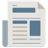 BibliographyEzebilo, E.E. (2023) Prospects of coffee production and initiatives for addressing challenges faced by coffee growers in Papua New Guinea, NRI Spotlight, Vol.16 (9), 5 pages, National Research Institute, Boroko, NCD, URL: https://pngnri.org/index.php/our-research/homeAbstract / Content summaryCoffee contributes to government revenue and income of households who engage in businesses associated with coffee production, processing and marketing. However, some coffee-producing countries including Papua New Guinea (PNG) have continued to face challenges that restrict them from achieving their full potential in coffee production (Poltronieri and Rossi, 2016). This article focuses on one of the findings of Ezebilo and Afolami (2022) on the determinants, opportunities and challenges associated with coffee production in PNG.FileFile info255.68 KBExternal web linkhttps://pngnri.org/index.php/our-research/homeLibrary LocationsAssociated conferenceidentifier